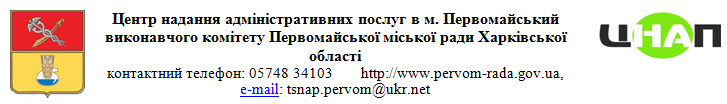 Затверджено Розпорядженням міського голови від 08 квітня 2020р№ 66інформаційна картка адміністративної послугиПрисвоєння, зміна адреси об’єкту будівництва під час надання будівельного паспорта забудови земельної ділянки або містобудівних умов та обмежень для проектування об’єкта будівництва(назва адміністративної послуги) Начальник відділу архітектури, будівництва та земельних відносин                                                              Р.ФЕДОРЧЕНКОКерівнику відділу  архітектури,  будівництва та земельних відносин  виконавчого комітету Первомайської міської ради Харківської області___________________________________                                             (П.І.Б.)_____________________________________                                     (П.І.Б. заявника)Паспорт: серія ___________ № _________________Адреса реєстрації: ________________________________________________________________________ЗАЯВАна присвоєння, зміну адреси об’єкту будівництва під час надання будівельного паспорта забудови земельної ділянки або містобудівних умов та обмежень для проектування об’єкта будівництва___________________________                    (підпис заявника)«____» _____________ 20____ р.	___________			_____________________                                                               (підпис) Затверджено Розпорядженням міського голови від 08 квітня 2020р№ 66Технологічна картка адміністративної послугиПрисвоєння, зміна адреси об’єкту будівництва під час надання будівельного паспорта забудови земельної ділянки або містобудівних умов та обмежень для проектування об’єкта будівництваУмовні позначки: В- виконує, У - бере участь, П – погоджує, З - затверджує Начальник відділу архітектури, будівництва та земельних відносин                                                                   Р.ФЕДОРЧЕНКОІнформація про суб’єкта надання адміністративної послугиІнформація про суб’єкта надання адміністративної послугиІнформація про суб’єкта надання адміністративної послуги1.Суб’єкт надання адміністративної послугиВиконавчий комітет Первомайської міської радивідділ архітектури, будівництва та земельних відносинІнформація про Центр надання адміністративних послугІнформація про Центр надання адміністративних послугІнформація про Центр надання адміністративних послугНайменування центру надання адміністративних послуг, в якому здійснюється обслуговування суб’єкта зверненняНайменування центру надання адміністративних послуг, в якому здійснюється обслуговування суб’єкта зверненняЦентр надання адміністративних послуг в м.Первомайський2Місцезнаходження центру надання адміністративних послуг64102, Харківська область, м.Первомайський, проспект  40 років Перемоги, 13Інформація щодо режиму роботи центру надання адміністративних послугПонеділок,вівторок,середа , п’ятниця :08.00 -17.00 год.Четвер:  08.00 - 20.00 год.Субота  08.00-15.00 год.без перерви на обід, вихідний - неділя 4Телефон/факс (довідки), адреса електронної пошти та веб – сторінки центру надання адміністративних послугт/факс(05748) 3 41 03 e-mail: tsnap.pervom@ukr.netskype: tsnap.pervomayskiyhttp://www.pervom-rada.gov.ua/Нормативні акти, якими регламентується надання адміністративної послугиНормативні акти, якими регламентується надання адміністративної послугиНормативні акти, якими регламентується надання адміністративної послуги5Закони УкраїниЗакон України  «Про засади державної регуляторної політики у сфері господарської діяльності»п. 41 ч. 1 ст. 26, ст. 59, Закон України «Про місцеве самоврядування в Україні»Закон України «Про регулювання містобудівної діяльності»6Акти Кабінету Міністрів УкраїниТимчасовий порядок реалізації експериментального проекту з присвоєння адрес об’єктам будівництва та об’єктам нерухомого майна, затверджений постановою Кабінету Міністрів України від 27.03.2019 № 367 «Деякі питання дерегуляції господарської діяльності» (далі – Порядок)7Акти центральних органів виконавчої влади-8Акти місцевих органів виконавчої влади/органів місцевого самоврядуванняПоложення про  відділ архітектури,  будівництва та  земельних відносин виконавчого комітету Первомайської міської ради Харківської області, затвердженого рішенням Первомайської  міської ради від 07.11.2013 р. № 824-50/6Умови отримання адміністративної послугиУмови отримання адміністративної послугиУмови отримання адміністративної послуги9Підстава для одержання адміністративної послуги- під час надання будівельного паспорта забудови земельної ділянки або містобудівних умов та обмежень; 10Вичерпний перелік документів, необхідних для отримання адміністративної послуги, а також вимоги до нихПрисвоєння, зміна адреси об’єкту будівництва під час надання будівельного паспорта забудови земельної ділянки або містобудівних умов та обмежень для проектування об’єкта будівництва.          Надання містобудівних умов та обмежень для проектування об’єкта будівництва та надання будівельного паспорта забудови земельної ділянки є окремими адміністративними послугами.           Перелік документів, визначений частиною третьою статті 27 та частиною третьою статті 29 Закону України «Про регулювання містобудівної діяльності» та форми заяв розміщені на офіційному веб-сайті  «Центру надання адміністративних послуг в м. Первомайський виконавчого комітету Первомайської міської ради». 11Порядок та спосіб подання документів, необхідних для отримання адміністративної послугиОсобисто або через уповноважену особу, поштою або за допомогою інших засобів зв’язку через Центр надання адміністративних послуг за графіком роботи Центру12Платність (безоплатність) надання адміністративної послугиБезоплатноу разі платності:у разі платності:у разі платності:12.1Нормативно-правові акти, на підставі яких  стягується плата-12.2Розмір та порядок внесення плати за платну адміністративну послугу-12.3Розрахунковий рахунок для внесення плати-13Строк надання адміністративної послугип’ять робочих днів14Перелік підстав для відмови у наданні адміністративної послугиПідставами для відмови у присвоєнні, зміні, коригуванні адреси є:          1) подання неповного пакета документів;          2) виявлення неповних або недостовірних відомостей у поданих документах, що підтверджено документально;          3) подання заяви особою, яка не є замовником, або його представником - у разі подання заяви про присвоєння, коригування адреси щодо об’єкта будівництва;          4) подання заяви особою, яка не є власником (співвласниками) об’єкта нерухомого майна, щодо якого подано заяву про зміну адреси, або його (їх) представником - у разі подання заяви про присвоєння, зміну адреси щодо закінченого будівництвом об’єкта;           5) подання заяви до органу з присвоєння адреси, який не має повноважень приймати рішення про присвоєння, зміну, коригування адреси на відповідній території.15Результат надання адміністративної послугиНадання наказу відділу архітектури, будівництва та  земельних  відносин виконавчого комітету Первомайської міської ради або мотивована письмова відмова16Способи отримання відповіді (результату)Особисто або через уповноважену особу, поштою або за допомогою інших засобів зв’язку через Центр надання адміністративних послуг за графіком роботи Центру17ПриміткаЗа інформацію, яка наведена в цій картці, несе відповідальність керівник органу, що надає адміністративну послугу.Прошу Вас присвоїти поштову адресу об’єкту будівництва (вказати назву), визначений намірами забудови земельної ділянки з кадастровим номером  6311500000:___:__:____, ____________________________________________________________________________________________________________________________________________________________________     До заяви додається:          _____________________________________________                                          _____________________________________________                                          _____________________________________________                                          _____________________________________________                                          _____________________________________________                                          _____________________________________________                                          _____________________________________________При цьому даю згоду відповідно до Закону України «Про захист персональних даних» на обробку моїх особистих персональних даних у картотеках та/або за допомогою інформаційно-телекомунікаційних систем з метою підготовки відповідно до вимог законодавства статистичної, адміністративної та іншої інформації з питань діяльності уповноваженого органу містобудування і архітектури.№ п/пЕтапи послугиВідповідальна посадова особа і структурний підрозділДія (В, У, П, З)Термін виконання (днів)123451Прийом і перевірка повноти пакету документів, реєстрація заяви, повідомлення замовника про орієнтовний термін виконанняАдміністратор центру надання адміністративних послугВПротягом                           1- 2 днів2Передача пакету документів заявника начальнику відділу архітектури та будівництва для ознайомленняАдміністратор центру надання адміністративних послугНачальник відділу архітектури та будівництваВУПротягом                           1- 2 днів3Накладання відповідної резолюції і передача пакету документів виконавцю (головному спеціалісту відділу архітектури та будівництва)Начальник відділу архітектури та будівництваГоловний спеціаліст відділу архітектури та будівництваП,ВУПротягом                           1- 2 днів4А.У разі виявлення в поданих документах недостовірних відомостей чи подання заявником неповного пакету документів, направляється лист з зауваженнями та пакетом документів (що був прикладений до заяви) до Центру надання адміністративних послуг для передачі заявнику.Б. У разі позитивного результату – підготовка наказуГоловний спеціаліст відділу архітектури та будівництваВ,ЗПротягом                           1-2 днів10Видача результату в ЦНАПАдміністратор центру надання адміністративних послугВПротягом1 дня11Загальна кількість днів надання послуги -Загальна кількість днів надання послуги -Загальна кількість днів надання послуги -512Загальна кількість днів (передбачена законодавством) -Загальна кількість днів (передбачена законодавством) -Загальна кількість днів (передбачена законодавством) -5